BItFROST – BUDGET AND PLANThe BItFROST infrastructure will be developed over two years – 2021 – 2022.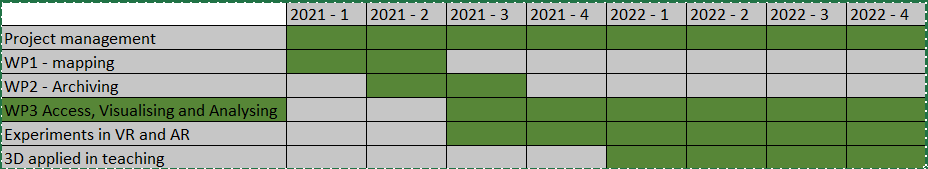 Own financing is 304 650, the total budget is 2 400 367. MCH will cover the cost of the established infrastructure. The detailed budget is as follows:Budget in NOKProject ManagementEspen Uleberg, 1 month78 397Own financingProject leaderNicolò Dell'Unto, 2 months151 252Own financingDevelopment and support for WP 1-3The research institution Visual Computing Lab, ISTI, CNR, Italia, , 3 months183 938WP1: Mapping. RG1 and RG1/4. Defining scientific needs for interpretation, evaluation of how 3D models can be used to support advanced research in CH. Identification of critical elements for generating and visualising.3 months work at MCH206 096WP2: Archiving. RG 1 and RG2. Construction of the archive after defining requirements for 3D archiving, understanding the dynamics that foster 3D data reuse.5 months work at MCH343 493WP3: Access, Visualising and Analysing. RG 3 and RG4. Creating tools for multimodal/cross-disciplinary interaction and definition of a task force for 3D data curation6 months work at MCH412 191Experiments in VR and AR:Developing/establishing interface conventions for access to and presentation of 3D models and enironments for VR/AR use on and off locations (museums and CH sites)Work coordinated by Gunnar Liestøl, IMK515 000inc. own financing 75000Taking part in deciding functionality, develop pedagogic content in certain topics where 3D models are used in teachingccreating new study programs. Exploring the use of VR/AR in teaching.Work coordinated by Søren Handberg, IAKH310 000Equipment and Data storage in the project period125 0002 325 367